Les 12 compétences  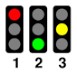 Indiquer à chaque compétence la couleur qui correspond à votre niveau d’atteinte des composantes  pour le début du stage (1) puis vous y reviendrez à la mi-stage (2) et à la fin (3).  Compétences liées aux fondements de l'enseignement (transversales) 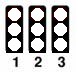 1- CULTURE 2- COMMUNICATION orale/écrite J’indique des situations où j’ai mis en œuvre ces compétences.  Je précise des défis que je souhaite relever pour développer ces compétences.  Je note les moyens auxquels j’aurai  recours pour  atteindre le niveau attendu  ________________________________________________________________________________________________________________________________________________________________________________ ________________________________________________________________________________________ ________________________________________________________________________________________ ________________________________________________________________________________________  Compétences liées à l'acte d'enseigner 3- CONCEVOIR  	4- PILOTER  5-ÉVALUER  	6- GÉRER LA CLASSE  J’indique des situations où j’ai mis en œuvre ces compétences.  Je précise des défis que je souhaite relever pour développer ces compétences. Je note les moyens auxquels j’aurai  recours pour  atteindre le niveau attendu  ________________________________________________________________________________________ ________________________________________________________________________________________ ________________________________________________________________________________________________________________________________________________________________________________ Compétences liées au contexte social et scolaire  7- INTÉGRER TIC    	8-  EHDAA9- COOPÉRER     10- ÉQUIPE   PEDAGOGIQUE  J’indique des situations où j’ai mis en œuvre ces compétences.  Je précise des défis que je souhaite relever pour développer ces compétences.  Je note les moyens auxquels j’aurai  recours pour  atteindre le niveau attendu  ________________________________________________________________________________________ ________________________________________________________________________________________ ________________________________________________________________________________________________________________________________________________________________________________Projet de formation du stagiaire 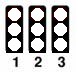 11- DÉMARCHE  DE  DÉVELOPPEMENT  PERSONNEL ET PROFESSIONNEL 	 12- ÉTHIQUE ET RESPONSABILITÉ 	 J’indique des situations où j’ai mis en œuvre ces compétences.  Je précise des défis que je souhaite relever pour développer ces compétences.  Je note les moyens auxquels j’aurai  recours pour  relever ces défis. ______________________________________________________________________________________ ____________________________________________________________________________________________________________________________________________________________________________ ______________________________________________________________________________________ ______________________________________________________________________________________ ____________________________________________________________________________________________________________________________________________________________________________Pierre BazinCommission scolaire des Bois-Francs